Important Information for…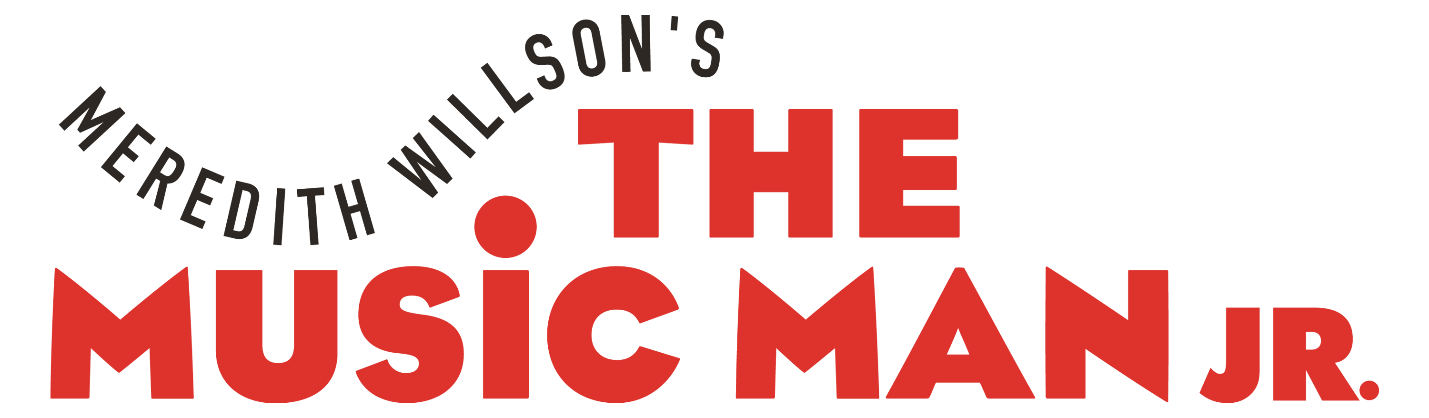 PERFORMANCE DATES –ALL PERFOMANCES IN THE BUTCHER CAFÉ’AM CASTPM CASTTHURSDAY MAY 16-MATINEE’ TIME TBAFRIDAY MAY 17- MATINEE’ TIME TBAMONDAY MAY 20- 7PMTUESDAY MAY 21-7PMWEDNESDAY MAY 22- 7PMTHURSDAY MAY 23-7PM